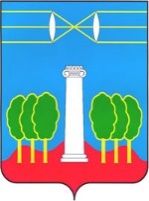 АДМИНИСТРАЦИЯГОРОДСКОГО ОКРУГА КРАСНОГОРСКМОСКОВСКОЙ ОБЛАСТИПОСТАНОВЛЕНИЕ				№				О внесении дополнений в постановление администрации городского округа Красногорск Московской области от 26.01.2018 № 160/1 «Об утверждении прейскуранта на платные, дополнительные образовательные услуги,оказываемые МБДОУ д/с № 17»В соответствии с Федеральным законом от 06.10.2003 № 131-ФЗ «Об общих принципах организации местного самоуправления в Российской Федерации» и с целью расширения сферы оказания платных дополнительных услуг муниципальными учреждениями образования городского округа Красногорск Московской области, постановляю:      1. Внести в постановление администрации городского округа Красногорск Московской области от 26.01.2018 № 160/1 «Об утверждении прейскуранта на платные, дополнительные образовательные услуги, оказываемые МБДОУ д/с № 17» (далее постановление № 160/1) следующие изменения: 1.1. Пункт 1 постановления № 160/1 изложить в следующей редакции:«Утвердить с 01.01.2018 года прейскурант на платные, дополнительные образовательные услуги, оказываемые МБДОУ д/с № 17 (приложение)».2.  Опубликовать данное постановление в газете «Красногорские вести» и разместить на официальном сайте администрации городского округа Красногорск Московской области.3.  Контроль за выполнением данного постановления возложить на заместителя главы администрации по социальной сфере И.А. Тельбухова.Глава городскогоокруга Красногорск                                                                       Р.Ф. ХабировИсполнитель                                                                                     Н.М. КолесоваРазослано: в дело-2, прокуратуру, Коноваловой, Тельбухову, Ризвановой, управление образования, Кондратовой, МБДОУ д/с № 17, газету «Красногорские вести», МорозовуСОГЛАСОВАНИЯДатаСуть возражений, замечаний, предложенийФ.И.О. должностьЛичная подписьПервый заместитель главы администрации  по экономике и финансам Е.В.КоноваловаЗаместитель главы администрации - по социальной сфере И.А.ТельбуховНачальник управления образованияН.С.ТимошинаНачальник экономического управления Э.Э.РизвановаНачальник правового управления О.В.Полстовалов